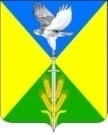 Совет Вольненского сельского поселенияУспенского районаРЕШЕНИЕот 15.12.2016г.					               №131с. ВольноеО внесении изменений и дополнений в решение Совета Вольненского сельского поселения Успенского района от 10.12.2015г. №72 «О бюджете Вольненского сельского поселенияУспенского района на 2016 год»	Совет Вольненского сельского поселения Успенского района,  р е ш и л:	1.Внести в решение Совета Вольненского сельского поселения Успенского района от 10 декабря 2015г. № 72 «О бюджете Вольненского сельского поселения     Успенского района на 2016 год» (далее – решение)  следующие изменения и дополнения:	1)  Приложение №5 «Распределение бюджетных ассигнований местного  бюджета по разделам и подразделам классификации расходов бюджета на 2016 год» изложить в новой редакции:	2) Приложение 6 «Ведомственная структура расходов местного бюджета на 2016 год» изложить в новой редакции:	3) Приложение №11 «Перечень муниципальных  программ Вольненского сельского поселения, предусмотренных к финансированию из местного бюджета  в 2016 году» изложить в новой редакции:	2. Обнародовать настоящее Решение в соответствии с Уставом Вольненского сельского поселения Успенского района. 	3. Настоящее Решение вступает в силу на следующий день после дня его официального обнародования.Глава Вольненского сельского поселения Успенского района                                   				  С. М. Багдасарян		№ п/пКод бюджетной классификацииНаименованиеСумма, тыс. руб.Всего расходов25812,5в том числе:1.0100Общегосударственные вопросы8518,90102Функционирование высшего должностного лица субъекта Российской Федерации и органа местного самоуправления701,20104Функционирование Правительства Российской Федерации, высших органов исполнительной власти субъектов Российской Федерации, местных администраций4437,10106Обеспечение деятельности финансовых, налоговых и таможенных органов и органов финансового  (финансово - бюджетного) надзора59,50111Резервные фонды 40,00113Другие общегосударственные вопросы3281,120200Национальная оборона190,40203Мобилизационная и вневойсковая подготовка190,43.0300Национальная безопасность и правоохранительная деятельность131,20309Защита населения и территории от чрезвычайных ситуаций природного и техногенного характера, гражданская оборона10,00314Другие вопросы в области национальной безопасности и правоохранительной деятельности121,24.0400 Национальная экономика4396,40409Дорожное хозяйство (дорожные фонды)4243,90412Другие вопросы  в области национальной экономики161,55.0500Жилищно-коммунальное хозяйство5405,70502Коммунальное хозяйство2459,20503Благоустройство2946,46.0700Образование242,10707Молодежная политика и оздоровление детей242,17.0800Культура и кинематография 6841,00801Культура6841,08.1100Физическая культура и спорт86,81105Другие вопросы в области физической культуры и спорта86,8№ п/пНаименованиеВед омс твоРЗПРКЦСРКВРГодовое бюдж. назначе ние, тыс.руб12345678,0Всего расходов25812,5Совет Вольненского сельского поселения Успенского райолна 99159,5Общегосударственные вопросы9910159,5Обеспечение деятельности финансовых, налоговых и таможенных органов и органов финансового (финансово-бюджетного) надзора991010659,5Составление и рассмотрение проекта бюджета поселения, утверждение и исполнение бюджета поселения, осуществление контроля за его исполнением, составление и утверждение отчета об исполнении бюджета поселения991010656 0 00 0000059,5Осуществление внешнего финансового контроля в сельских поселениях991010656 1 00 0000059,5Расходы на обеспечение функций муниципальных органов991010656 1 00 0019059,5Иные межбюджетные трансферты991010656 1 00 0019054059,51.Администрация Вольненского сельского поселения  Успенского района99225753,0Общегосударственные вопросы992018439,4Функционирование высшего должностного лица субъекта Российской Федерации и муниципального образования9920102701,2Функционирование высшего должностного лица субъекта Российской Федерации и муниципального образования9920102701,2Руководство и управление в сфере установленных функций органов местного самоуправления992010250 0 00 00000701,2Обеспечение деятельности главы муниципального образования Вольненское сельское поселение Успенского района992010250 1 00 00000701,2Расходы на обеспечение функций муниципальных органов992010250 1 00 00190701,2Расходы на выплату персоналу муниципальных органов992010250 1 00 00190120701,2Функционирование Правительства Российской Федерации, высших органов исполнительной власти субъектов Российской федерации, местных администраций99201044437,1Обеспечение деятельности администрации муниципального образования992010452 0 00 000004437,1Обеспечение функционирования администрации 992010452 1 00 000004433,3Расходы на обеспечения функций муниципальных органов992010452 1 00 001904433,3Расходы на выплату персоналу муниципальных органов992010452 1 00 001901203412,2Иные закупки товаров, работ и услуг для обеспечения муниципальных нужд992010452 1 00 00190240941,6Уплата налогов, сборов и иных платежей992010452 1 00 0019085079,5Осуществление отдельных полномочий Российской Федерации и государственных полномочий Краснодарского края992010452 2 00 000003,8Осуществление отдельных государственных полномочий по образованию и организации деятельности административных комиссий992010452 2 00 601903,8Иные закупки товаров, работ и услуг для обеспечения муниципальных нужд992010452 2 00 601902403,8Резервные фонды992011140,0Обеспечение деятельности администрации  муниципальго образования992011152 0 00 0000040,0Фтинансовое обеспечение непредвиденных расходов992011152 3 00 0000040,0Резервный фонд администрации муниципального образования992011152 3 00 1049040,0Резервные средства992011152 3 00 1049087040,0Другие общегосударственные вопросы99201133281,1Обеспечение деятельности администрации муниципального образования992011352 0 00 000003281,1Обеспечение деятельности муниципальных учреждений992011352 5 00 000002520,6Расходы на обеспечение деятельности (оказание услуг) муниципальных учреждений992011352 5 00 005902520,6Расходы на выплату персоналу казенных учреждений992011352 5 00 005901102200,1Иные закупки товаров, работ и услуг для обеспечения муниципальных нужд992011352 5 00 00590240311,3Уплата налогов, сборов и иных платежей992011352 5 00 005908509,2Реализация иных функций, связанных с муниципальным управлением992011352 6 00 00000434,5Информационное освещение деятельности органов местного самоуправления992011352 6 01 00000300,5Иные расходы муниципального образования992011352 6 01 00001300,5Иные закупки товаров, работ и услуг для обеспечения муниципальных нужд992011352 6 01 00001240300,5Управление государственным и муниципальным имуществом, связанное с оценкой недвижимости, признинием прав и регулированием отношений по государственноий и муниципальной собственности992011352 6 02 00000134,0Иные расходы муниципального образования992011352 6 02 00001134,0Иные закупки товаров, работ и услуг для обеспечения муниципальных нужд992011352 6 02 00001240134,0Прочие расходы муниципального образования 9920113                                     52 7 00 00000326,0Оплата членских взносов в СМО КК9920113                                     52 7 00 099705,1Уплата налогов, сборов и иных платежей9920113                                     52 7 00 099708505,1Формирование и размещение муниципального заказа для муниципальных нужд992011352 7 01 00000243,9Расходы на обеспечение деятельности (оказание услуг) муниципальных учреждений992011352 7 01 00590243,9Иные межбюджетные трансферты992011352 7 01 00590540243,9Муниципальная программа по реализации развития территориального общественного самоуправления  в Вольненского сельского поселения Успенского района на 2016 год992011352 7 03 0000067,0Реализация мероприятий программы992011352 7 03 0000567,0Иные закупки товаров, работ и услуг для обеспечения муниципальных нужд992011352 7 03 0000524067,0Выполнение других обязательств муниципального образования992011352 7 05 0000010,0Иные расходы муниципального образования992011352 7 05 0000110,0Иные закупки товаров, работ и услуг для обеспечения муниципальных нужд992011352 7 05 0000124010,02.Национальная оборона99202190,4Мобилизационная и вневойсковая подготовка9920203190,4Обеспечение деятельности администрации муниципального образования 992020352 0 00 00000190,4Осуществление отдельных полномочий Российской Федерации и государственных полномочий Краснодарского края992020352 2 00 00000190,4Осуществление первичного воинского учета на территориях, где отсутствуют военные комиссары992020352 2 00 51180190,4Расходы на выплату персоналу муниципальных органов992020352 2 00 51180120189,4Иные закупки товаров, работ и услуг для обеспечения муниципальных нужд992020352 2 00 511802401,03.Национальная безопасность и правоохранительная  деятельность99203131,23.Национальная безопасность и правоохранительная  деятельность99203131,2Защита населения и территории от чрезвычайных ситуаций природного и техногенного характера, гражданская оборона992030910,0Иные вопросы местного значения992030969 0 00 0000010,0Участие в предупреждении и ликвидации последствий чрезвычайных ситуаций в границах поселения992030969 7 00 000005,0Участие в предупреждении и ликвидации последствий чрезвычайных ситуаций в границах поселения992030969 7 00 000005,0Мероприятия по предупреждению и ликвидации чрезвычайных ситуаций, стихийных бедствий и их последствий, выполняемые в рамках специальных решений992030969 7 00 105405,0Мероприятия по предупреждению и ликвидации чрезвычайных ситуаций, стихийных бедствий и их последствий, выполняемые в рамках специальных решений992030969 7 00 105405,0Иные закупки товаров, работ и услуг для обеспечения муниципальных нужд992030969 7 00 105402405,0Иные закупки товаров, работ и услуг для обеспечения муниципальных нужд992030969 7 00 105402405,0Организация и осуществление мероприятий по территориальной обороне и гражданской обороне, защите населения и территории поселения от чрезвычайных ситуаций природного и техногенного характера992030969 Е 00 000005,0Подготовка населения и организаций к действиям в чрезвычайных ситуациях в мирное и военное время992030969 Е 00 105505,0Иные закупки товаров, работ и услуг для обеспечения муниципальных нужд992030969 Е 00 105502405,0Другие вопросы в области национальной безопасности и правоохранительной деятельности9920314121,2Оказание поддержки гражданам и их объединениям, учавствующим в охране общественного порядка, создание условий для деятельности народных дружин992031468 0 00 00000121,2Муниципальная программа "Укрепление правопорядка и усиление борьбы с преступностью на территории Вольненского сельского поселения Успенского района на 2016 год"992031468 1 00 00000121,2Компенсационные выплаты руководителю комиссии по охране правопорядка и  членам комиссии по охране правопорядка 992031468 1 01 0000072,0Реализация мероприятий программы992031468 1 01 0000572,0Иные закупки товаров, работ и услуг для обеспечения муниципальных нужд992031468 1 01 0000524072,0Оплата ГСМ 992031468 1 02 0000049,2Реализация мероприятий программы992031468 1 02 0000549,2Иные закупки товаров, работ и услуг для обеспечения муниципальных нужд992031468 1 02 0000524049,24.Национальная экономика992044396,4Дорожное хозяйство99204094243,9Развитие дорожного хозяйства992040953 0 00 000004243,9Строительство, реконструкция, капитальный ремонт, ремонт и содержание автомобильных дорог общего пользования местного значения992040953 2 00 000004243,9Капитальный ремонт и ремонт автомобильных дорог местного значения, включая проектно-изыскательские работы992040953 2 00 154304243,9Иные закупки товаров, работ и услуг для обеспечения муниципальных нужд992040953 2 00 154302404243,9Другие вопросы в области национальной экономики9920412152,5Обеспечение деятельности администраци муниципального образования992041252 0 00 00000142,5Прочие расходы муниципального образования 992041252 7 00 00000132,6Осуществление строительных работ на территории населенных пунктов992041252 7 02 00000132,6Расходы на обеспечение деятельности (оказание услуг) муниципальных учреждений992041252 7 02 00590132,6Иные межбюджетные трансферты992041252 7 02 00590540132,6Реализация иных функций связанных с муниципальным управлением992041252 6 00 000009,9Формирование сведений на земельные участки992041252 6 04 000009,9Муниципальная программа по формированию сведений на земельные участки, расположенные на территории Вольненского сельского поселения Успенского района на 2016 год992041252 6 04 000059,9Иные закупки товаров, работ и услуг для обеспечения муниципальных нужд992041252 6 04 000052409,9Содействие в развитии сельскохозяйственного производства, создание условий для развития малого и среднего предпринимательства992041266 0 00 0000010,0Развитие субъектов малого и среднего предпринимательства в Вольненском сельском поселении Успенского района 992041266 1 00 0000010,0Муниципальная программа развития субъектов малого и среднего предпринимательствав Вольненском сельском поселении Успенского района  на 2016 год992041266 1 01 0000010,0Реализация мероприятий программы992041266 1 01 0000510,0Иные закупки товаров, работ и услуг для обеспечения муниципальных нужд992041266 1 01 0000524010,05.Жилищно-коммунальное хозяйство992052405,7Коммунальное хозяйство99205022459,2Обеспечение деятельности администраци муниципального образования992050252 0 00 0000028,0Муниципальная  программа «Энергосбережение и повышение энергетической эффективности Вольненского сельского поселения Успенского района» на 2016 год 992050252 8 02 0000028,0Реализация мероприятий программы992050252 8 02 0000528,0Иные закупки товаров, работ и услуг для обеспечения муниципальных нужд992050252 8 02 0000524028,0Иные вопросы местного значения992050269 0 00 000002431,2Организация в границах поселения электро-, тепло-, газо- и водоснабжения населения, водоотведения, снабжения населения топливом в пределах полномочий, установленных законодательством Российской Федерации992050269 1 00 000002431,2Муниципальная  программа «Газификация Вольненского сельского поселения Успенского района» на 2016 год992050269 1 03 00000487,3Реализация мероприятий программы992050269 1 03 00005487,3Иные закупки товаров, работ и услуг для обеспечения муниципальных нужд992050269 1 03 00005240487,3Муниципальная  программа «Развитие водоснабжения Вольненского сельского поселения Успенского района» на 2016 год992050269 1 04 000001583,7Реализация мероприятий программы992050269 1 04 000051583,7Иные закупки товаров, работ и услуг для обеспечения муниципальных нужд992050269 1 04 000052401583,7Муниципальная  программа антикризисных мер в жилищно – коммунальном хозяйстве Вольненского сельского поселения Успенского района на 2016 год 992050269 1 07 00000360,2Реализация мероприятий программы992050269 1 07 00005360,2Иные закупки товаров, работ и услуг для обеспечения муниципальных нужд992050269 1 07 00005240125,9Уплата налогов, сборов и иных платежей992050269 1 07 0000585034,3Иные межбюджетные трансферты992050269 1 07 00005540200,0Благоустройство99205032946,5Утверждение правил благоустройства территории поселения, устанавливающих в том числе требования по содержанию зданий (включая жилые дома), сооружений и земельных участков, на которых они расположены, к внешнему виду фасадов и ограждений соответствующих зданий и сооружений, перечень работ по благоустройству и периодичность их выполнения; установление порядка участия собственников зданий (помещений в них) и сооружений в благоустройстве прилегающих территорий; организация благоустройства территории поселения (включая освещение улиц, озеленение территории, установку указателей с наименованиями улиц и номерами домов, размещение и содержание малых архитектурных форм)992050364 0 00 000002880,5Освещение улиц992050364 1 00 000001581,5Уличное освещение992050364 1 01 000001230,5Решение вопросов местного значения992050364 1 01 00002 1230,5Иные закупки товаров, работ и услуг для обеспечения муниципальных нужд992050364 1 01 000022401230,5Развитие иреконструкция (ремонт) систем наружного освещения населенных пунктов992050364 1 02 00000351,0Решение вопросов местного значения992050364 1 02 00002351,0Иные закупки товаров, работ и услуг для обеспечения муниципальных нужд992050364 1 02 00002240351,0Прочие мероприятия по благоустройству сельских поселений992050364 5 00 000001299,0Решение вопросов местного значения992050364 5 00 00002999,0Иные закупки товаров, работ и услуг для обеспечения муниципальных нужд992050364 5 00 00002240999,0Поощрение победителей краевого конкурса на звание «Лучший орган территориального общественного самоуправления»992050364 5 00 60170300,0Иные закупки товаров, работ и услуг для обеспечения муниципальных нужд992050364 5 00 60170240300,0Иные вопросы местного значения992050369 0 00 0000066,0Организация сбора и вывоза бытовых отходов и мусора992050369 В 00 0000066,0Решение иных вопросов местного значения992050369 В 00 0000366,0Иные закупки товаров, работ и услуг для обеспечения муниципальных нужд992050369 В 00 0000324066,06.Образование99207242,1Молодежная политика и оздоровление детей9920707242,1Организация и осуществление мероприятий по работе с детьми и молодежью в поселении992070767 0 00 00000242,1Муниципальная программа  «Молодёжь Вольненского сельского поселения Успенского района» на 2016 год992070767 1 00 00000242,1Реализация мероприятий программы992070767 1 00 00005242,1Иные закупки товаров, работ и услуг для обеспечения муниципальных нужд992070767 1 00 00005240182,6Субсидии бюджетным учреждениям992070767 1 00 0000561059,57.Культура и кинематография 992086841,0Культура99208016841,0Создание условий для организации досуга и обеспечения жителей поселения услугами организаций культуры992080161 0 00 000006841,0Совершенствование деятельности учреждений культуры по предоставлению муниципальных услуг992080161 1 00 000005057,9Дома культуры992080161 1 01 000003657,9Расходы на обеспечение деятельности (оказание услуг) государственных учреждений992080161 1 01 005903657,9Субсидии бюджетным учреждениям992080161 1 01 005906103657,9Библиотеки992080161 1 02 000001400,0Расходы на обеспечение деятельности (оказание услуг) государственных учреждений992080161 1 02 005901365,0Субсидии бюджетным учреждениям992080161 1 02 005906101365,0Иные межбюдетные трансферты на подключение общедоступных библиотек Российской Федерации к сети интернет и развитие системы библиотечного дела с учетом задачи расширения информационных технологий и оцифровки992080161 1 02 5146035,0Субсидии бюджетным учреждениям992080161 1 02 5146061035,0Муниципальная программа «Развитие культуры в  Вольненском сельском поселении Успенского района» на 2016 год992080161 2 00 000001715,1Кадровое обеспечение  в сфере культуры992080161 2 01 000001715,1Поэтапное повышение уровня средней заработной платы работников муниципальных учреждений в сфере культуры до средней заработной платы по Краснодарскому краю992080161 2 01 601201376,1Субсидии бюджетным учреждениям992080161 2 01 601206101376,1Стимулирование работников муниципальных учреждений в сфере культуры992080161 2 01 66030339,0Субсидии бюджетным учреждениям992080161 2 01 66030610339,0Муниципальная программа «Развитие культуры в  Вольненском сельском поселении Успенского района» на 2016 год992080161 5 00 0000068,0Реализация мероприятий программы992080161 5 00 0000568,0Субсидии бюджетным учреждениям992080161 5 00 0000561068,08.Физическая культура и спорт9921186,8Другие вопросы в области физической культуры и спорта992110586,8Обеспечение условий для развития на территории поселения физической культуры, школьного спорта и массового спорта, организация проведения официальных физкультурно-оздоровительных и спортивных мероприятий поселения992110562 0 00 0000086,8Организация проведения спортивных мероприятий992110562 1 00 0000086,8Решение вопросов местного значения992110562 1 00 0000286,8Иные закупки товаров, работ и услуг для обеспечения муниципальных нужд992110562 1 00 0000224086,8КБКНаименование программыСумма (тыс. рублей)КБКНаименование программыСумма (тыс. рублей)КБКНаименование программыСумма (тыс. рублей)Муниципальные  программы поселения – всего 3316,468 1 01 0000568 1 02 00005Муниципальная  программа «Укрепление правопорядка и усиление борьбы с преступностью на территории Вольненского сельского поселения Успенского района» на 2016 год72,049,252 8 02 00005 Муниципальная  программа «Энергосбережение и повышение энергетической эффективности Вольненского сельского поселения Успенского района» на 2016 год28,069 1 07 00005Муниципальная  программа антикризисных мер в жилищно – коммунальном хозяйстве Вольненского сельского поселения Успенского района на 2016 год360,269 1 03 00005Муниципальная  программа «Газификация Вольненского сельского поселения Успенского района» на 2016 год487,369 1 04 00005Муниципальная  программа «Развитие водоснабжения Вольненского сельского поселения Успенского района» на 2016 год1583,766 1 01 00005Муниципальная программа развития субъектов малого и среднего предпринимательства в Вольненском сельском поселении Успенского района на 2016год10,067 1 00 00005Муниципальная программа  «Молодёжь Вольненского сельского поселения Успенского района» на 2016 год242,161 2 01 66030Муниципальная программа «Развитие культуры в  Вольненском сельском поселении Успенского района» на 2016 год339,052 7 03 00005Муниципальная программа по реализации развития территориального общественного самоуправления  в Вольненского сельского поселения Успенского района на 2016 год14,952,161 5 00 00005Муниципальная программа «Развитие культуры в  Вольненском сельском поселении Успенского района» на 2016 год68,052 6 04 00005Муниципальная программа по формированию сведений на земельные участки, расположенные на территории Вольненского сельского поселения Успенского района на 2016 год9,9